УтвержденПостановлениемЦентральной избирательной комиссииРеспублики Южная Осетияот 19 апреля 2024 г. № 65/13Образецпечати окружной избирательной комиссииодномандатного избирательного округа № 13 Дзауского района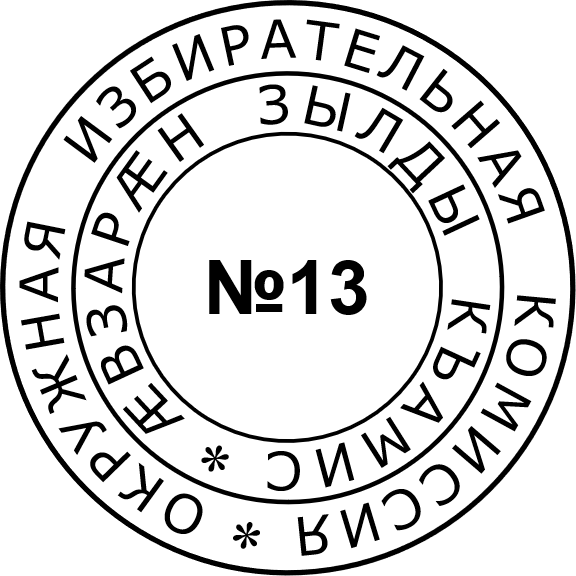 